Bangladesh Medical Association (BMA)List of Life Member-2052. BMA Patuakhali BranchSl NoVoter NoVoter Details1Voter NoLM-5200001No ImageDR. MIRZA AHMEDF/Name: M/Name: BM & DC Reg. No: NID: Cell: 01711904701Address: Thana Health Complex
Mirzagonj
PatuakhaliBlood Group: O+2Voter NoLM-5200002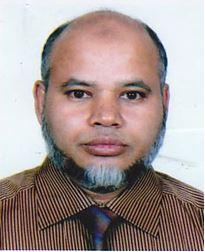 DR. K.M. JALAL UDDIN AHMEDF/Name: Kazi Azahar UddinM/Name: BM & DC Reg. No: 20934NID: Cell: Address: Managing Director Patuakhali Clinic 24, Kazipara, PatuakhaliBlood Group: O+3Voter NoLM-5200003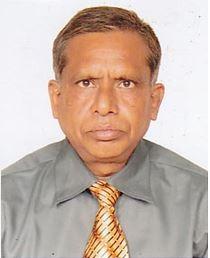 DR. MIZANUR RAHMANF/Name: Md. Abdul HaqueM/Name: BM & DC Reg. No: NID: Cell: Address: Pathologist
General Hospital
PatuakhaliBlood Group: 4Voter NoLM-5200004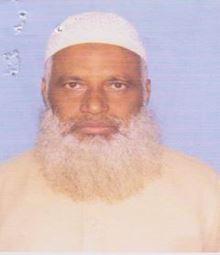 DR. A.K.M. ABUL KHAIRF/Name: M.a. Salam MiahM/Name: BM & DC Reg. No: NID: Cell: Address: Medical Officer, Civil Surgeon Office
Patuakhali.Blood Group: 5Voter NoLM-5200005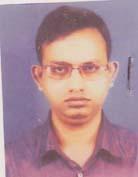 DR. MD. ABU ABDULLAHF/Name: Md. Yunus MiahM/Name: Hamida Begum (late)BM & DC Reg. No: 33347NID: 0422801100974Cell: 01732559057Address: The Apollo Hospital (Pvt), PTI Road, Pathuakhali.Blood Group: A+6Voter NoLM-5200006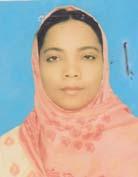 DR. ROMMANA SAYLA NURF/Name: A.k.m. Nurul IslamM/Name: Late Akter Nahar BegumBM & DC Reg. No: 25897NID: 7829508132647Cell: 01819160699Address: Asst. Registrar, 250 Beded Hospital, Patuakhali.Blood Group: A+7Voter NoLM-5200007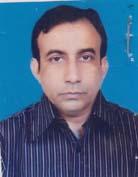 DR. MD. MAHMUDUR RAHMANF/Name: Late Azaher Ali HawladerM/Name: Mst. Zohora KhatunBM & DC Reg. No: 12480NID: 7829504114564Cell: 01711368485Address: Senior Con Sultant, Gynae 250 Bedded Hospital, Patukhali.Blood Group: O+8Voter NoLM-5200008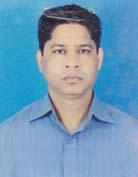 DR. MD. MOSTAFIZUR RAHMANF/Name: Md. Saidur RahmanM/Name: Mrs. Rezia BegumBM & DC Reg. No: 19943NID: 261632204870Cell: 01815005938Address: Jr. Consultant (Pedia) (C.C), 250 Bedded Hospital, Patuakhali.Blood Group: O+9Voter NoLM-5200009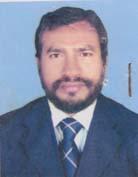 DR. A.K.M. MAZAHRUL ISLAMF/Name: Md. Abdur RahmanM/Name: Rdjima KhatunBM & DC Reg. No: 16192NID: 7829508133711Cell: 01711904701Address: 250 Beded Hospital, Patuakhali.Blood Group: O+10Voter NoLM-5200010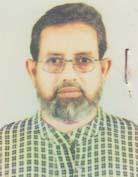 DR. HOSSAIN AHMEDF/Name: Abdul Halim BiswasM/Name: Begum Jarina HalimBM & DC Reg. No: 16096NID: 781569528208Cell: 01715451848Address: 250 Bedded Hospital, Patuakhali.Blood Group: B+11Voter NoLM-5200011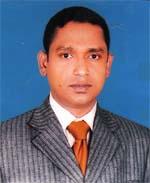 DR. MD. SHAFIQUL ISLAMF/Name: Hazi Ahmed Ali MridhaM/Name: Late Mrs. Saleha BegumBM & DC Reg. No: 27693NID: 7829501100608Cell: 01749187050Address: Mayor Bhaban, Puran Bazar, Patuakhali, Post+P.s+Dist-PatuakhaliBlood Group: O+12Voter NoLM-5200012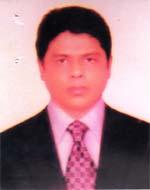 DR. MD. MONIR HOSSAINF/Name: Hazi Ahmed Ali MridhaM/Name: Mst. Nurjahan BegumBM & DC Reg. No: 25301NID: 7829501183330Cell: 01715534669Address: Mukti Clinic, PatuakhaliBlood Group: A+13Voter NoLM-5200013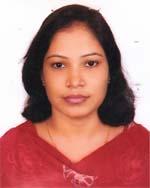 DR. MOST. ZAKIA SULTANAF/Name: Tasir Uddin AhmadM/Name: Most. Aklima KhatunBM & DC Reg. No: 33855NID: 7819561141389Cell: 01727729151Address: Junior Consultant, Gynaee & Obs 250 Beded General Hospital, PatuakhaliBlood Group: A+14Voter NoLM-5200014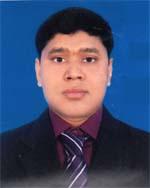 DR. MD. RAFAYET HOSSAINF/Name: Md. Golam FaruqueM/Name: Hafiza BegumBM & DC Reg. No: 59241NID: 6125217227093Cell: 01687457276Address: Upazilla Health Complex, Kalapara, Patuakhali,Blood Group: B+15Voter NoLM-5200015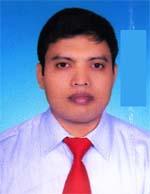 DR. F. M. ATIQUR RAHAMANF/Name: Mohammad Nizam UddinM/Name: Begum Hasina NizamBM & DC Reg. No: 32491NID: 2914763340617Cell: 01718533734Address: Doctors Quarter, 250 Bed Hospital, PatuakhaliBlood Group: B+16Voter NoLM-5200016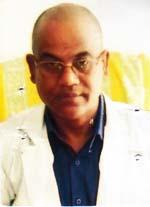 DR. SHYAMAL KRISHNA HOWLADERF/Name: Late Jagneswar HowladerM/Name: Late Sukhoda Rani HowladerBM & DC Reg. No: 14515NID: 4214331596743Cell: 01712163530Address: UHC, Mirjagonj, PatuakhaliBlood Group: B+17Voter NoLM-5200017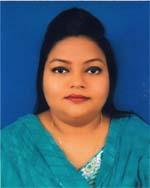 DR. SALMA AKHTERF/Name: Md. Harun Or RoshidM/Name: Mrs. Minuka HarunBM & DC Reg. No: 65854NID: Cell: 01758659348Address: 530, Gulshan Bhabon, College Road, PatuakhaliBlood Group: O+18Voter NoLM-5200018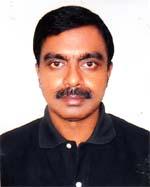 DR. MD. JASIM UDDIN MUKULF/Name: Md. Jalal Uddin MiaM/Name: Ayesha SiddikaBM & DC Reg. No: 17692NID: 7829507123139Cell: 01712125704Address: PTI Road, PatuakhaliBlood Group: O+19Voter NoLM-5200019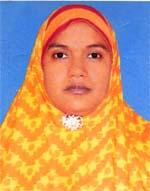 DR. MOSAMMAT FERDOUSI AKTERF/Name: Md. Abdul Gani HangM/Name: Hanufa BegumBM & DC Reg. No: 34009NID: 6414774923413Cell: 01712805420Address: Doctors Quarter, 250 Beded Hospital, PatukhaliBlood Group: O+20Voter NoLM-5200020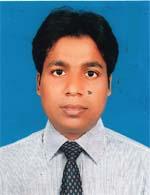 DR. MD. HABIBUR RAHMANF/Name: MD. SHAFIQUL ISLAMM/Name: MANOWARA BEGUMBM & DC Reg. No: 65121NID: 19887815519095619Cell: 01717254172Address: C/o. Md. Shafiqul  Islam Shikdar Vila,  Vill- Jalisha,  PO.: Dhumki,  Patuakhali.Blood Group: B+